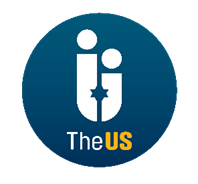 United Synagogue Job DescriptionJob Title:			Welfare Coordinator – Pinner CareLocation:			Pinner United SynagogueWorking hours:			15 hours a week, with some flexibilityAnnual Salary:   		Circa £11,700 per annumReports to:			The BoM person responsible for welfareLiaison with: 		a)	The Rabbi and RebbetzenOther professional staff at Pinner Synagogue Other Pinner support groupsUS Community Cares (US Chesed Department)Relevant external statutory, voluntary and Jewish agencies and professionals Benefits:			20 days holiday, plus Statutory Bank Holidays – pro rata Jewish festivals when they fall on a normal working day Childcare Vouchers				Auto-Enrolled PensionJOB PURPOSE:To aim to satisfy the welfare needs of all Pinner members by providing practical and emotional support to those who require it and by encouraging members to volunteer their services.KEY TASKS, RESPONSIBILITIES OF THE POSTTo be the initial point of contact for matters relating to Pinner Care needs and requirements.To proactively identify, assess and prioritise the care and welfare needs in the Pinner community. To recruit, train, support and supervise teams of Pinner Care volunteers able to respond to community requirements, ensuring that all new volunteers attend the United Synagogue induction programme.To develop and implement Pinner Care programmes and projects relevant to the identified needs.To coordinate information sessions from a variety of support agencies for the   community and in particular the volunteers.  To report regularly to the BoM member responsible for welfare.To co-ordinate activity between other relevant Pinner Shul groups and neighbouring communities as relevant.To provide relevant welfare support and information to members and/or their families.To signpost or refer clients to appropriate support agencies.To devise and implement volunteer policies and guidelines that encourage best practice and ensure all volunteers are aware of and adhere to the USCC Volunteers Handbook.To maintain an appropriate database of volunteers and community enquiries.To extract and provide relevant statistics from the database.To promote and publicise the Pinner Care service.To develop and maintain a Pinner Care resources database.Ancillary administrative tasks.To carry out DBS checks for all relevant volunteers.To link into US Community Cares (US Chesed Department).GENERIC DUTIESCommitted to the aims of the United Synagogue and act as an ambassador for the organisationComply with The United Synagogue’s policy and procedures and code of expectationsBring to the attention of senior staff any health and safety requirements, which become obvious.  In the event of any immediate danger, to take the appropriate action to reduce risk to physical danger to employees, members, contractors, volunteers, children, parents, visitors or staffWork collaboratively with other colleagues across the organisation to ensure the United Synagogue can achieve its vision, mission, and strategyUndertake appropriate training as requested by your line manager in conjunction with the Human Resources Department and be committed to own continuous professional developmentCarry out any other reasonable duties as requested by the Chief Executive or other designated senior staff/undertaking such other duties that occasionally fall within the purpose of the postMaintaining high levels of discretion and confidentiality at all timesThis job description and person specification is not prescriptive; it merely outlines the key tasks and responsibilities of the post and the key tasks and responsibilities are subject to change, any changes will be made in consultation with the post holderThis Job Description is subject to alteration in response to the changes in legislation or The United Synagogue’s operational proceduresDue of the nature of the work for which you are applying, this post is exempt from the provisions of Section 4(2) of the Rehabilitation Act, 1974, by virtue of the Rehabilitation of Offenders Act, 1974, (Exceptions) Order 1975 Accordingly, a valid and current enhanced Disclosure and Barring Service (DBS) certificate (formerly CRB) that is satisfactory to the United Synagogue will be required. Please ensure that you complete the United Synagogue Application Form Part 2 appropriately PERSON SPECIFICATIONIn a series of brief statements identify the essential knowledge, skills and behaviours required.ESSENTIALDESIRABLEKnowledge and understanding of the range of Jewish customs and practicesA good working knowledge of the Jewish communityProven experience of working in the voluntary or community sector with direct client and volunteer contact.Experience of publicising a serviceThe ability to assess the skills of volunteersAn appropriate professional qualificationWorking knowledge and understanding of policies and guidelines required in volunteer recruitment and trainingExperience of managing and supporting volunteers/staffKnowledge and understanding of statutory and voluntary sector welfare resources Experience in training volunteers/staffA proven ability to work with vulnerable people of all ages and abilities Reporting skillsProven ability to initiate, create and implement projects Research skillsA willingness to undertake First Aid Training as part of A willingness to take part of continuing professional development.An understanding of equality, diversity and inclusion in care will be preferable.Excellent communication and listening skills both face-to-face and on the telephoneIT database experience/skillsProven ability to maintain confidentialityThe ability to produce marketing materials, leaflets etc.Good time management skillsGood administration and IT skillsThe ability to work on own initiativeTo be able to offer time flexibility when requiredKnowledge and understanding of Jewish voluntary welfare resources This role involves substantial travelling, a car driver will be an advantageHold a clean driving license